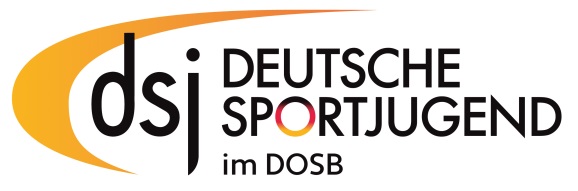 Deutsche Sportjugend	Rücksendung bitteim DOSB e.V.	bis spätestens		
Renate Reuter	Otto-Fleck-Schneise 12					17. April 201560528 Frankfurt am Main					Fax-Nr.: 069-67001339ANMELDUNGzum SeminarJuniorbotschafter/-innen für Dopingpräventionvom 08. bis 10. Mai 2015 in MannheimHiermit melde ich mich zum o.g. Seminar verbindlich an:Verband/Organisation	......................................................................................Name/Vorname:		......................................................................................Straße:			......................................................................................PLZ, Wohnort:		......................................................................................Tel./Fax:			......................................................................................Speiseplan:			vegetarisch			normalIch habe Interesse am Rahmenprogramm:Nachtführung			Stadtrallye		ReichsparteitagsgeländeIch bin damit einverstanden, dass ggf. zu Dokumentationszwecken Bild- und Tonaufnahmen gemacht und online sowie in Printmedien der dsj veröffentlicht werden.Des Weiteren bin ich damit einverstanden, dass meine Daten (Name, Vorname, Verband, Funktion, Adresse, E-Mail) den Teilnehmer/-innen am Seminar in Form einer Teilnahmeliste zur Verfügung gestellt werden und mein Name, Vorname und die Institution in der Dokumentation der Veranstaltung aufgeführt werden.............................				...................................................................(Datum)					(Unterschrift, Stempel/Verband)